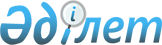 О досрочном прекращении полномочий члена Коллегии Евразийской экономической комиссииРешение Высшего Евразийского экономического Совета от 31 мая 2016 года № 10

      В соответствии со статьей 12 Договора о Евразийском экономическом союзе от 29 мая 2014 года и пунктами 54 и 55 Регламента работы Евразийской экономической комиссии, утвержденного Решением Высшего Евразийского экономического совета от 23 декабря 2014 г. № 98, Высший Евразийский экономической совет решил:



      Прекратить досрочно полномочия члена Коллегии Евразийской экономической комиссии от Кыргызской Республики Ибраева Данила Турсунбековича.       Члены Высшего Евразийского экономического совета:
					© 2012. РГП на ПХВ «Институт законодательства и правовой информации Республики Казахстан» Министерства юстиции Республики Казахстан
				От

Республики АрменияОт 

Республики БеларусьОт

Республики КазахстанОт

Кыргызской РеспубликиОт

Российской Республики